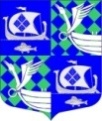 АДМИНИСТРАЦИЯ МУНИЦИПАЛЬНОГО ОБРАЗОВАНИЯ«ПРИМОРСКОЕ ГОРОДСКОЕ ПОСЕЛЕНИЕ» ВЫБОРГСКОГО РАЙОНА ЛЕНИНГРАДСКОЙ ОБЛАСТИРАСПРЯЖЕНИЕот 02.04.2020                                                                                               № 52-рО создании общественного советапри главе администрации муниципальногообразования «Приморское городское поселение»Выборгского района Ленинградской областиВ соответствии с Федеральным законом от 06.10.2003 № 131-ФЗ «Об общих принципах организации местного самоуправления в Российской Федерации», и   в целях  обеспечения комплексного подхода к рассмотрению вопросов, возникающих при проектировании, строительстве и эксплуатации промышленного объекта - «Приморского универсального перегрузочного комплекса»;1. Создать общественный совет при главе администрации МО «Приморское городское поселение» по вопросам реализации на территории муниципального образования проекта строительства «Приморского универсального перегрузочного комплекса».2. Утвердить положение об Общественном совете при главе администрации МО «Приморское городское поселение»,  согласно приложению № 1.3. Утвердить персональный состав Общественного совета при главе администрации МО «Приморское городское поселение»,  согласно приложению № 2.4. Распоряжение опубликовать  в газете «Выборг», разместить на официальном сайте МО «Приморское	городское поселение» Выборгского района Ленинградской области, на сайте официального вестника муниципальных правовых актов органов местного самоуправления МО «Выборгский район».	5.  Контроль за исполнением распоряжения оставляю за собой.Глава администрации                                                                                      Е.В. Шестаков                                                                   Разослано: дело,  прокуратура, ООО «Газета «Выборг» - редакция», http://приморск-адм.рф, http://npavrlo.ru.Приложение № 1к распоряжению администрации МО «Приморское городское поселение» от 02.04.2020 № 52-рПоложениеоб общественном совете по  вопросам реализации на территории  МО «Приморское городское поселение» проекта строительства «Приморского универсального перегрузочного комплекса1. Общие положения
1.1. Общественный совет при главе администрации МО «Приморское городское поселение» по  вопросам реализации на территории  муниципального образования проекта строительства «Приморского универсального перегрузочного комплекса» (далее Общественный совет) является постоянно действующим коллегиальным  совещательным органом, образованным в целях  обеспечения комплексного подхода к рассмотрению вопросов, возникающих при проектировании, строительстве и эксплуатации промышленного объекта - «Приморского универсального перегрузочного комплекса» (далее  - ООО «Приморский УПК»);
1.2. Общественный совет осуществляет свою деятельность на общественных началах во взаимодействии с федеральными органами исполнительной власти, органами государственной власти  Ленинградской  области, органами местного самоуправления Выборгского района Ленинградской области, общественными объединениями, некоммерческими организациями, экспертными и научными учреждениями, предприятиями, а также с гражданами Российской Федерации.
1.3. В своей деятельности Общественный совет руководствуется Конституцией Российской Федерации, федеральными законами, иными нормативными правовыми актами Российской Федерации, нормативными правовыми актами Ленинградской области, настоящим Положением.2. Цели и задачи Общественный совет
Целями деятельности Общественного совета являются: -анализ существующей социально-экономической ситуации на территории МО «Приморское городское поселение» (далее – Поселение);-рассмотрение и выработка предложений по определению основных направлений развития  МО Приморское городское поселение»;- обобщение и анализ общественного мнения, подготовка предложений по решению вопросов развития территории Поселения;-рассмотрение  экономических, экологических, геополитических, социальных  аспектов строительства и эксплуатации объекта - «Приморский универсальный перегрузочный  комплекс»;-разработка перечня мероприятий, направленных на улучшение качества жизни населения, реализуемых во взаимодействии с ООО «Приморский УПК»;-вопросы социально-экономического развития муниципального образования;-подготовка информации о социально-экономических взаимоотношениях муниципального  образования и  градообразующего предприятия (наполняемость бюджета  муниципального образования, благосостояние его населения, повышение   уровня социальных услуг); -подготовка  рекомендаций  по повышению эффективности механизмов взаимодействия градообразующего предприятия  и муниципального образования, в целях улучшения социально-экономического развития  муниципального образования; -устранение разногласий между интересами жителей МО «Приморское городское поселение и субъектов хозяйственной деятельности по вопросам в области охраны окружающей среды, обеспечения экологической безопасности и рационального использования природных ресурсов;-экологическое сопровождение проекта строительства и эксплуатации объекта;-разработка комплекса регламентированных процедур, направленных на обеспечение экологической безопасности в районе создания (строительства) предприятия, оказывающего воздействие на состояние окружающей среды, и связанных с разработкой и проведением мероприятий, направленных на охрану природы и здоровья населения от вредных воздействий этого объекта на всех стадиях его жизненного цикла;-подготовка предложений и рекомендаций, направленных на создание благоприятных условий для проживания населения, обеспечение экологической безопасности,  снижения негативного воздействия на окружающую среду,  предотвращение загрязнения окружающей среды,  восстановление природной среды;-содействие соблюдению законных прав и интересов жителей МО «Приморское городское поселение при решении вопросов в области охраны окружающей среды, обеспечения экологической безопасности и рационального использования природных ресурсов;
          -рассмотрение вопросов соблюдения требований земельного, природоохранного, лесного, водного законодательства, законодательства о градостроительной деятельности, о санитарно-эпидемиологическом благополучии населения и промышленной безопасности при строительстве УПК;-рассмотрение вопросов о соответствии проектов строительства УПК,  санитарно-защитной зоны (СЗЗ) установленным  санитарно-эпидемиологическими правилами и нормативами;            -подготовка рекомендаций  природоохранным надзорным ведомствам всех уровней по обеспечению правопорядка в сфере охраны окружающей среды и рационального использования природных ресурсов на территории МО «Приморское городское поселение»,   а также по организации межведомственного взаимодействия;
           -оказание содействия в реализации на территории МО «Приморское городское поселение» программ, мероприятий и проектов в области охраны окружающей среды, обеспечения экологической безопасности и рационального использования природных ресурсов;           -участие в формировании и повышении экологической культуры населения МО «Приморское городское поселение», в  развитии экологического просвещения, а также в организации и развитии системы экологического образования;
            -развитие межведомственного взаимодействия при решении вопросов в области охраны окружающей среды, обеспечения экологической безопасности и рационального использования природных ресурсов;3. Организация деятельности Совета
3.1. В состав Совета на основе добровольного участия входят представители общественных организаций и объединений, зарегистрированных в установленном порядке и осуществляющих деятельность на территории МО «Приморское городское поселение», территориальных органов федеральных органов исполнительной власти, органов государственной власти Ленинградской области, органов местного самоуправления и представители экспертных и научных учреждений, промышленных предприятий, а также профессиональные эксперты в области охраны окружающей среды, обеспечения экологической безопасности и рационального использования природных ресурсов.3.2.  Решения Совета, принимаемые в форме заключений, предложений и обращений, носят рекомендательный характер.3.3. Организационно-техническое сопровождение деятельности Совета обеспечивает администрация МО «Приморское городское поселение».3.4. Общественный совет формируется в составе не менее 5 человек. Председатель Общественного совета и его заместитель избираются из состава Общественного совета на первом заседании открытым голосованием, большинством голосов присутствующих членов Общественного совета. Кандидатуры председателя и его заместителя может предложить любой член Общественного совета, а также Глава администрации муниципального образования «Приморское городское поселение» Выборгского района Ленинградской области.    Процедура вывода из состава инициируется любым членом Общественного совета при согласии не менее одной трети состава Общественного совета.     Секретарь Общественного совета не является его членом и назначается распоряжением администрации МО «Приморское городское поселение».3.5. Полномочия члена Общественного совета прекращаются в случае:подачи им заявления о выходе из состава Общественного совета;неявки на три и более заседания Общественного совета;вступления в законную силу вынесенного в отношении его обвинительного приговора суда;признания его недееспособным, безвестно отсутствующим или умершим на основании решения суда, вступившего в законную силу.3.6. Общественный совет осуществляет свою деятельность в соответствии с планом основных мероприятий на очередной год, утвержденным председателем Общественного совета.      Основной формой деятельности Общественного совета являются заседания, которые проводятся не реже одного раза в год. Заседания считаются правомочными при присутствии не менее половины его членов.Внеплановые заседания при необходимости могут проводиться по инициативе  председателя Общественного совета или любого члена при согласии не менее половины состава Общественного совета.      Первое заседание Общественного совета до избрания председателя Общественного совета открывается и ведется главой администрации МО «Приморское городское поселение».      За 10 дней до начала заседания Общественного совета ответственные за рассмотрение вопросов члены Общественного совета предоставляют секретарю Общественного совета информационные и иные материалы. Секретарь Общественного совета за 5 дней до начала заседания предоставляет указанные материалы председателю Общественного совета, председателю комитета и членам Общественного совета.3.7. Общественный совет по рассмотренным вопросам принимает решения простым большинством голосов членов Общественного совета, как присутствующих на заседании, так и отсутствующих, выразивших свое мнение в письменной форме и представивших его на заседание.При равенстве голосов решающим является голос председателя Общественного совета.Решения Общественного совета оформляются протоколом заседания Общественного совета.Протокол подписывается председателем или его заместителем, председательствовавшим на заседании, и секретарем Общественного совета. Оригинал протокола хранится секретарем Общественного совета.Копии протоколов заседаний (выписки из протоколов заседаний) направляются секретарем Общественного совета председателю комитета, членам Общественного совета, ответственным за выполнение решений, а также по поручению председателя Общественного совета иным лицам и организациям в течение 5 рабочих дней со дня заседания.Протоколы Общественного совета хранятся 5 лет.3.8. Председатель Общественного совета:определяет приоритетные направления деятельности Общественного совета с учетом предложений комитета;вносит предложения председателю комитета по уточнению, дополнению и обновлению состава Общественного совета;организует работу Общественного совета;утверждает план основных мероприятий Общественного совета;утверждает повестку заседания Общественного совета;проводит заседания Общественного совета;подписывает протоколы заседаний Общественного совета и иные документы, подготовленные Общественным советом;распределяет обязанности и поручения между членами Общественного совета;взаимодействует с комитетом по вопросам реализации решений Общественного совета;осуществляет общий контроль за исполнением решений Общественного совета;принимает решение, в случае необходимости, о проведении внепланового заседания, а также заочного заседания Общественного совета, решения на котором принимаются путем опроса его членов;пользуется правами члена Общественного совета наравне с другими членами.3.9. Заместитель Председателя Общественного совета:участвует в подготовке планов работы Общественного совета, формировании состава экспертов и иных лиц, приглашаемых на заседание Общественного совета;осуществляет подготовку проведения заседаний Общественного совета;готовит и согласовывает с Председателем Общественного совета проекты документов и иных материалов для обсуждения на заседаниях Общественного совета;обеспечивает коллективное обсуждение вопросов, внесенных на рассмотрение Общественного совета;осуществляет полномочия председателя Общественного совета в случае его отсутствия;по письменному поручению Председателя Общественного совета председательствует на заседаниях в его отсутствие;пользуется правами члена Общественного совета наравне с другими членами.3.10. Члены Общественного совета имеют право:участвовать в мероприятиях, проводимых Общественным советом, подготовке материалов по рассматриваемым вопросам;предлагать перечень организаций, показатели и критерии для проведения независимой оценки качества деятельности организаций культуры;вносить предложения, замечания и поправки к проектам планов работы Общественного совета, по повестке дня и порядку ведения его заседаний;участвовать в работе заседаний Общественного совета;выступать с докладами на заседаниях Общественного совета;участвовать в обсуждении вопросов, включенных в повестку заседания Общественного совета, вносить по ним предложения;знакомиться с документами и материалами по вопросам, вынесенным на обсуждение Общественного совета, на стадии их подготовки, вносить свои предложения по существу обсуждаемых вопросов, замечания и предложения по проектам принимаемых решений и протоколам заседаний Общественного совета;инициировать проведение внепланового заседания Общественного совета;      Члены Общественного совета обладают равными правами при обсуждении вопросов и голосовании. В случае несогласия с принятым решением имеют право высказать мнение по конкретному вопросу, которое приобщается к протоколу заседания Общественного совета.      Члены Общественного совета обязаны лично участвовать в заседаниях Общественного совета и не вправе делегировать свои полномочия лицам, не являющимся членами Общественного совета.3.11. Секретарь Общественного совета:уведомляет членов Общественного совета о дате, месте и повестке предстоящего заседания, а также об утвержденном плане работы Общественного совета;обеспечивает организационно-техническое сопровождение деятельности Общественного совета;ведет, оформляет и рассылает членам Общественного совета протоколы заседаний и иные документы и материалы;хранит документацию Общественного совета и готовит в установленном порядке документы для архивного хранения и уничтожения;в случае проведения заседания Общественного совета путем опроса его членов обеспечивает направление всем членам Общественного совета необходимых материалов и сбор их мнений по результатам рассмотрения материалов;передает дела Общественного совета вновь назначенному секретарю в течение 15 дней на основании акта передачи.3.12.  В документацию Общественного совета входят:ежегодные планы мероприятий Общественного совета;выписки из протоколов заседаний Общественного совета;материалы обсуждаемых вопросов (доклады, выступления, информационные и аналитические справки, письменные заявления и инициативы и др);Срок хранения документации 5 лет.Приложение №2 к распоряжению администрацииМО «Приморское городское поселение» Выборгского района Ленинградской области№ 52-р от 02.04.2020СОСТАВОбщественного совета по экологической безопасности при главе администрации МО «Приморское городское поселение»  при главе администрации муниципального образования «Приморское городское поселение» Выборгского района Ленинградской областиФИОдолжностьРыжова С.В.Глава муниципального образования «Приморское городское поселение» Выборгского района Ленинградской областиПо согласованиюПредставитель ООО «Приморский УПК»Токубаев В.Э.  Общественный деятель, экологический активистБаклагин Е.А.Юрист, общественный деятельГилязов И.Ф. Депутат Законодательного собрания Ленинградской области (по согласованию)Воробьев П.В.Депутат Законодательного собрания Ленинградской области (по согласованию)По согласованиюПредставитель Общественной Палаты Ленинградской областиПо согласованиюПредставитель Общественной Палаты Выборгского района Ленинградской областиГолобородько А.В.Заместитель главы администрации МО «Выборгский район» Ленинградской областиТимофеев А.Г.Депутат совета депутатов второго созыва МО «Приморское городское поселение» Выборгского района Ленинградской областиРащенко Н.В.Депутат совета депутатов второго созыва МО «Приморское городское поселение» Выборгского района Ленинградской областиЦеликова Н.А.Представитель инициативной комиссии в границах территории микрорайона № 1 г.ПриморскаРезников М.А.Представитель инициативной комиссии в границах территории микрорайона № 2 г.ПриморскаИльина Т.Г.Представитель общественного совета пос.ЕрмиловоИрошников В.А.Старший инструктор МБУ «Спортивный центр г.Приморск», спортзал в п.Ермилово